テンプレートのスタイルを適用するためには、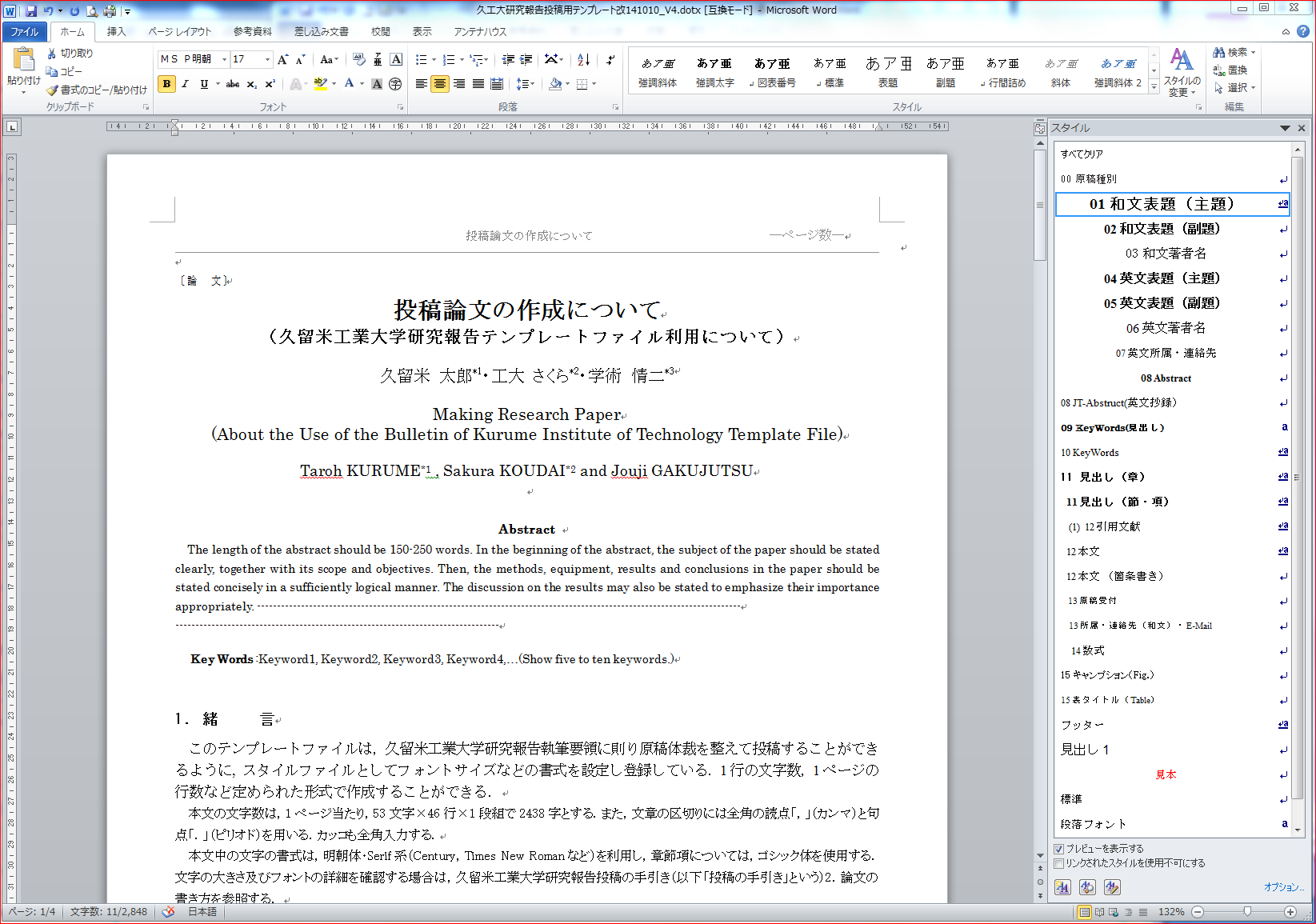 　　　　の[スタイル] ダイアログ ボックス起動ツールをクリックして[スタイル] ウィンドウを開き、　記載内容に応じた「スタイル」（書式）を適用する。